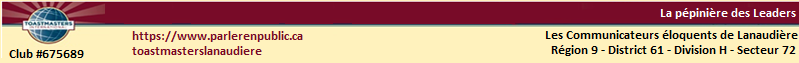 Rapport de ChronométrageDate : _____________________       Chronométreur (treuse) : ____________________________IMPROVISATIONS :Nom de l’orateur (trice)                   Sujet de l’improvisation                            Durée/Temps___________________________      ________________________________       ____min____sec___________________________      ________________________________       ____min____sec___________________________      ________________________________       ____min____sec___________________________      ________________________________       ____min____sec___________________________      ________________________________       ____min____secDISCOURS :Nom de l’orateur (trice)                   Titre du discours                                       Durée/Temps ___________________________      ________________________________       ____min____sec___________________________      ________________________________       ____min____sec___________________________      ________________________________       ____min____sec___________________________      ________________________________       ____min____secÉVALUATIONS DE DISCOURS :Nom de l’évaluateur (trice)               Nom de la personne évaluée                   Durée/Temps___________________________      ________________________________       ____min____sec___________________________      ________________________________       ____min____sec___________________________      ________________________________       ____min____sec___________________________      ________________________________       ____min____secÉVALUATIONS DES IMPROVISATEURS :Nom de l’évaluateur (trice)               Nom de la personne évaluée                   Durée/Temps ___________________________      ________________________________       ____min____sec___________________________      ________________________________       ____min____sec___________________________      ________________________________       ____min____sec___________________________      ________________________________       ____min____sec___________________________      ________________________________       ____min____sec___________________________      ________________________________       ____min____secÉVALUATIONS DU GRAMMAIRIEN :Nom de l’évaluateur (trice)             	  Durée/Temps ___________________________	___min____sec